申	請	書〔申請日	年	月	日〕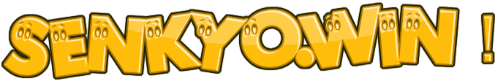 ふりがな氏	名生年月日昭和	年	月	日生平成	（満	歳）性別   男・女最終学校名・学部・学科卒 業 年 月 日応	募	理	由他の公募・他選挙への立候補の有無（＊詳細を記入）あ	な	た	のラ イ フ ワ ー クあ	な	た	の長   所   ・   短   所趣   味   ・   特   技今後取り組みたい課	題